Temat: Zaznaczanie ułamków dziesiętnych na osi liczbowej.22.01.2021 (proszę o obejrzenie tłumaczenia i wykonanie zadań)zadanie 1. Zaznacz na osi 0 i następujące ułamki dziesiętne i liczby dziesiętne  pamiętając, by narysować punkty na osi:0, 1      0, 4      0, 7     0, 9     1, 2   1,5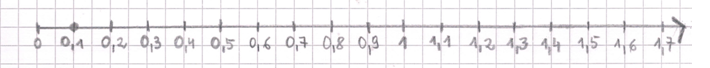 Zadanie 2. Zaznacz na osi następujące ułamki dziesiętne pamiętając, by narysować punkty na osi:0, 1      0, 15      0, 19     0, 2      0,24      0,3   0,31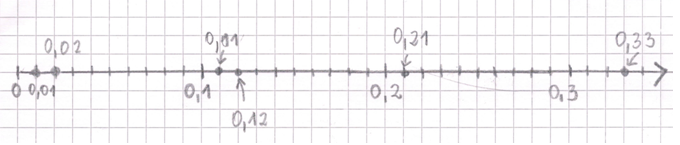 Zadanie3Zaznacz na osi liczbowej  ułamki dziesiętne i liczby dziesiętne:0,9	0,46	1,18	0,42	1,16	0,33	0,36	0,69	0,99	0,92	1,12	1,02	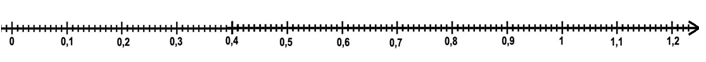 Zadanie4 Zaznacz na osiach liczbowej ułamki dziesiętne i liczby dziesiętne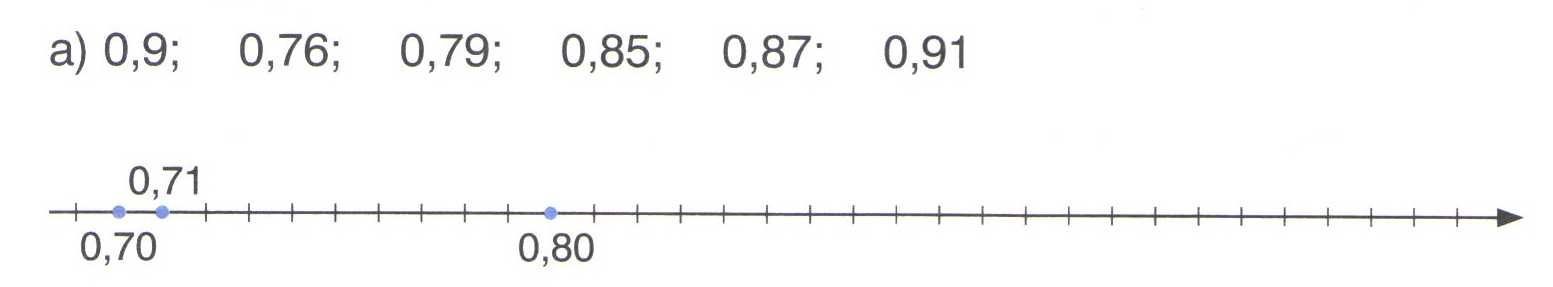 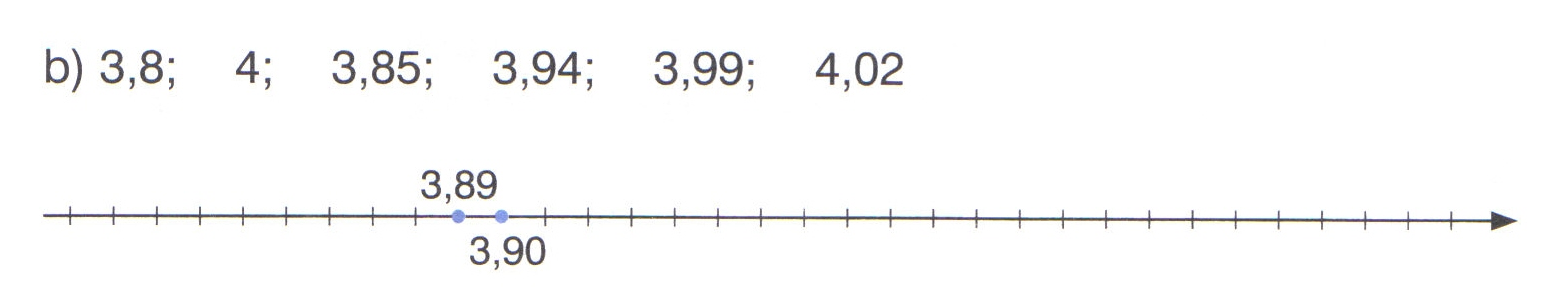 Wypisz liczby od najmniejszej do największej, czyli w porządku rosnącym.……………………………………………………………………………………………………………….